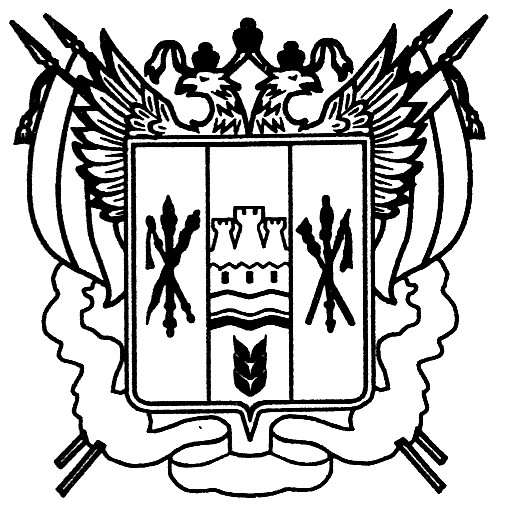 РОССИЙСКАЯ ФЕДЕРАЦИЯРОСТОВСКАЯ ОБЛАСТЬАДМИНИСТРАЦИЯГЛУБОЧАНСКОГО СЕЛЬСКОГО ПОСЕЛЕНИЯПОСТАНОВЛЕНИЕ№ 9001.11.2022                                                                                      х. ПлотниковОб основных направлениях бюджетной и налоговой политики Глубочанского сельского поселения на 2023 год и на плановый период 2024 и 2025 годовВ соответствии со статьей 1842 Бюджетного кодекса Российской Федерации, статьей 22 Положения о бюджетном процессе в Глубочанском сельском поселении, утвержденном решением Собрания депутатов Глубочанского сельского поселения от 14.10.2013  № 33 «Об утверждении положения о бюджетном процессе в Глубочанском сельском поселении», а также постановлением Администрации Глубочанского сельского поселения от 08.06.2022 № 59 «Об утверждении Порядка и сроков составления проекта местного бюджета на 2023 год и на плановый период 2024 и 2025 годов»ПОСТАНОВЛЯЮ:1. Утвердить Основные направления бюджетной и налоговой политики Глубочанского сельского поселения на 2023 год и на плановый период 2024 и 2025 годов согласно приложению.2. Начальнику сектора экономики и финансов Администрации Глубочанского сельского поселения Кандауровой В.М., обеспечить разработку проекта бюджета Глубочанского сельского поселения Зимовниковского района на основе Основных направлений бюджетной и налоговой политики Глубочанского сельского поселения на 2023 год и на плановый период 2024 и 2025 годов.3. Настоящее постановление вступает в силу со дня его официального опубликования.4. Контроль за исполнением постановления возложить на начальника сектора экономики и финансов Администрации Глубочанского сельского поселения Кандаурову В.М.Глава Администрации Глубочанского сельского поселения		                            В.А.ШахаевПостановление вносит:сектор экономики и финансовПриложениек постановлению АдминистрацииГлубочанского сельского поселения      от 01.11.2022 № 90ОСНОВНЫЕ НАПРАВЛЕНИЯбюджетной и налоговой политики Глубочанского сельского поселения на 2023 год и на плановый период 2024 и 2025 годовНастоящие Основные направления сформированы с учетом основных приоритетов государственной политики Российской Федерации, указов Президента Российской Федерации от 07.05.2018 № 204 «О национальных целях и стратегических задачах развития Российской Федерации на период до 2024 года» и от 21.07.2020 № 474 «О национальных целях развития Российской Федерации на период до 2030 года», итогов реализации бюджетной и налоговой политики в 2021 – 2022 годах, и основных направлений бюджетной, налоговой и таможенно-тарифной политики Российской Федерации на 2023 год и на плановый период 2024 и 2025 годов.Целью Основных направлений является определение условий и подходов, используемых для формирования проекта бюджета Глубочанского сельского поселения  Зимовниковского района на 2023 год и на плановый период 2024 и 2025 годов.1. Основные итоги реализациибюджетной и налоговой политики в 2021 – 2022 годахВ условиях постепенной адаптации экономики к принятым в 2020 году ограничительным мерам, связанным с распространением коронавирусной инфекции, в 2021 году продолжилась реализация бюджетной политики, направленной на достижение социальной стабильности и устойчивости бюджетной системы Глубочанского сельского поселения .Исполнение бюджета Глубочанского сельского поселения  Зимовниковского района обеспечено в 2021 году с положительными результатами.По доходам показатели исполнены в объеме 11421,5 тыс. рублей, что выше плана на 3,3 процента, с ростом от 2020 года на 4,0 процента. Собственные доходы бюджета Глубочанского сельского поселения  Зимовниковского района поступили в объеме 5779,4 тыс. рублей, с ростом к 2020 году на 499,1 тыс. рублей, или на 9,5 процента.По расходам исполнение составило 11789,9 тыс. рублей, или на 87,3 процента к плану и с ростом от 2020 года на 17,9 процента. По результатам исполнения бюджета сложилось превышение расходов над доходами в сумме 368,4 тыс. рублей. Уточнены отдельные положения Областного закона от 10.05.2012 
№ 843-ЗС «О региональных налогах и некоторых вопросах налогообложения в Ростовской области» в целях урегулирования вопросов предоставления физическим лицам льгот в беззаявительном порядке при наличии нескольких объектов налогообложения по аналогии с федеральными льготами по налогу на имущество физических лиц и земельному налогу.   В соответствии с Постановлением Администрации Глубочанского сельского поселения  от 12.11.2019 № 80 «Об утверждении Порядка формирования перечня налоговых расходов Глубочанского сельского поселения  и оценки налоговых расходов Глубочанского сельского поселения », сектором экономики и финансов Администрации Глубочанского сельского поселения  проведена инвентаризация действующих налоговых льгот (налоговых расходов), установленных на местном уровне и оценка их эффективности.  Оценка эффективности налоговых льгот (налоговых расходов) по местным налогам производится в целях оптимизации перечня действующих налоговых льгот (налоговых расходов) и их соответствия общественным интересам, повышения точности прогнозирования результатов предоставления налоговых льгот (налоговых расходов), обеспечения оптимального выбора объектов для предоставления финансовой поддержки в форме налоговых льгот (налоговых расходов), сокращения потерь бюджета района. В сфере бюджетных расходов приоритетным направлением являлось финансовое обеспечение мероприятий, связанных с ликвидацией последствий распространения коронавирусной инфекции, реализация муниципальных программ Глубочанского сельского поселения . В 2022 году с учетом обострения геополитической ситуации в Ростовской области обеспечена реализация Плана первоочередных действий по обеспечению устойчивого развития Ростовской области в условиях внешнего санкционного давления, утвержденного распоряжением Губернатора Ростовской области от 12.03.2022 № 49.В рамках его реализации первоначально принятые бюджетные параметры были переформатированы, создан финансовый резерв в размере до 3 процентов собственных налоговых и неналоговых доходов местного бюджета на обеспечение первоочередных непредвиденных расходов, проведена оптимизация средств по отдельным направлениям.За период I полугодия 2022 г. исполнение бюджета Глубочанского сельского поселения  Зимовниковского района обеспечено с положительной динамикой относительно аналогичных показателей прошлого года. Доходы исполнены в сумме 6536,1 тыс. рублей, или на 52,1 процента к годовому плану, с ростом фактических поступлений на 15,0 процента. В том числе собственные налоговые и неналоговые поступления составили 2691,3 тыс. рублей, с ростом от аналогичного периода прошлого года на 52,7 процента. Расходы исполнены в объеме 5096,0 тыс. рублей, или на 34,8 процента к плану, с уменьшением к I полугодию 2021 г. на 12,3 процента. Бюджетными параметрами учтены ассигнования на выполнение поручений Президента Российской Федерации о дополнительных мерах социальной поддержки населения.Обеспечено повышение заработной платы работникам бюджетной сферы в связи с увеличением с 1 июня 2022 г. минимального размера оплаты труда.В необходимом объеме запланированы средства на обеспечение расходных обязательств Глубочанского сельского поселения , реализуемых на условиях софинансирования средств из федерального и областного бюджетов. В целях упрощения и ускорения бюджетных процедур в соответствии с Федеральным законом от 09.03.2022 № 53-ФЗ «О внесении изменений в Бюджетный кодекс Российской Федерации и отдельные законодательные акты Российской Федерации и установлении особенностей исполнения бюджетов бюджетной системы Российской Федерации в 2022 году» применяется механизм внесения изменений в сводную бюджетную роспись без внесения изменений в решение о бюджете на цели, определенные Администрацией Глубочанского сельского поселения.Социальные обязательства местных бюджетов выполнены в полном объеме.2. Основные цели и задачи бюджетной и налоговой политики на 2023 год и на плановый период 2024 и 2025 годовБюджетная и налоговая политика Глубочанского сельского поселения на 2023 год и на плановый период 2024 и 2025 годов будет соответствовать основным направлениям бюджетной, налоговой и таможенно-тарифной политики Российской Федерации, сконцентрирована на реализации задач, поставленных Президентом Российской Федерации и Губернатором Ростовской области.Главной целью бюджетной политики определена важность сохранения устойчивости и сбалансированности бюджетной системы.Безусловным приоритетом бюджетной политики будет являться реализация национальных проектов, основными целями которых определены: сохранение населения, здоровье и благополучие людей, создание комфортной и безопасной среды для жизни и возможностей для самореализации и раскрытия таланта каждого человека.В связи с изменениями законодательства в области охраны окружающей среды будет обеспечена увязка поступающих в местные бюджеты экологических платежей с расходными обязательствами по восстановлению окружающей среды и рекультивации территории после завершения хозяйственной деятельности. Параметры местного бюджета на 2023 год и на плановый период 2024 и 2025 годов сформированы в благоприятных условиях, обусловленных увеличением  поступлений налоговых и неналоговых доходов и опережающими темпами роста расходов местного бюджета.В части бюджетных расходов сохранится ответственная бюджетная политика, направленная на обеспечение первоочередных обязательств перед гражданами, предоставление муниципальных услуг в отраслях социальной сферы, обеспечение сбалансированности и устойчивости муниципальных образований.Продолжится соблюдение требований бюджетного законодательства, предельного уровня муниципального долга и бюджетного дефицита, недопущение образования кредиторской задолженности.2.1. Налоговая политика Глубочанского сельского поселения .на 2023 год и на плановый период 2024 и 2025 годовРеализация налоговой политики на территории поселения на 2023 год и на плановый период 2024 и 2025 годов будет основываться на следующих приоритетах:Проведение оценки налоговых расходов, включающей оценку бюджетной, экономической и социальной эффективности по местным налогам, влияние предоставленных налоговых преференций на достижение целей социально-экономической политики Глубочанского сельского поселения..Совершенствование нормативной правовой базы по вопросам налогообложения будет осуществляться в условиях изменений федерального налогового законодательства.В трехлетней перспективе будет продолжена работа по укреплению доходной базы бюджета поселения за счет наращивания стабильных доходных источников и мобилизации в бюджет имеющихся резервов.Продолжится взаимодействие органов местного самоуправления с федеральными органами власти в решении задач по дополнительной мобилизации доходов. Вектор деятельности направлен на обеспечение полноты уплаты налогов, сокращение задолженности и применение полного комплекса мер принудительного взыскания задолженности, эффективное использование имущества и земельных ресурсов.2.2. Основные направления бюджетной политикив области социальной сферыВ числе основных подходов бюджетной политики в области социальной сферы предусмотрено увеличение уровня доходов граждан.Повышение оплаты труда работникам бюджетной сферы планируется согласно указам Президента Российской Федерации от 07.05.2012 № 597  с учетом необходимости сохранения соотношения средней заработной платы отдельных категорий работников с показателем «среднемесячная начисленная заработная плата наемных работников в организациях, у индивидуальных предпринимателей и физических лиц (среднемесячный доход от трудовой деятельности)» по Ростовской области на 2023 – 2025 годы.В целях ежегодного повышения оплаты труда работников муниципальных учреждений, на которые не распространяется действие указов Президента Российской Федерации 2012 года, будет предусмотрена индексация расходов на уровень инфляции в 2023 – 2025 годах, утвержденный прогнозом социально-экономического развития Ростовской области на 2023 – 2025 годы.В соответствии с планируемым внесением изменений в статью 1 Федерального закона от 19.06.2000 № 82-ФЗ «О минимальном размере оплаты труда» будет предусмотрено повышение расходов на заработную плату низкооплачиваемых работников.Продолжится финансовое  обеспечение деятельности муниципальных учреждений культуры, проведение  мероприятий в области культуры.3. Повышение эффективности и приоритизация бюджетных расходовБюджетная политика в сфере расходов будет направлена на безусловное исполнение действующих расходных обязательств, в том числе с учетом их приоритизации и повышения эффективности использования финансовых ресурсов.В целях создания условий для эффективного использования средств местного бюджета и мобилизации ресурсов продолжится применение следующих основных подходов:формирование расходных обязательств с учетом переформатирования структуры расходов местного бюджета исходя из приоритетов;разработка бюджета на основе муниципальных программ Глубочанского сельского поселения с учетом интегрированных в их структуру региональных проектов;обеспечение  реструктуризации бюджетной сети, при условии сохранения качества и объемов муниципальных услуг;неустановление расходных обязательств, не связанных с решением вопросов, отнесенных Конституцией Российской Федерации и федеральными законами к полномочиям органов местного самоуправления сельских поселений;активное привлечение внебюджетных ресурсов, направление средств от приносящей доход деятельности, в том числе на повышение оплаты труда отдельным категориям работников, поименованных в указах Президента Российской Федерации 2012 года;обеспечение соблюдения финансовой дисциплины при использовании бюджетных средств.4. Основные подходык формированию межбюджетных отношенийМуниципальным районом продолжится мониторинг планирования и исполнения бюджета муниципального образования,  контроль за соблюдением требований бюджетного законодательства, своевременным исполнением принятых расходных обязательств.Как и в предыдущих периодах ключевыми приоритетными направлениями бюджетной политики в сфере межбюджетных отношений на 2023 год и на плановый период 2024 и 2025 годов будут являться: повышение финансовой самостоятельности бюджета муниципального образования, содействие в обеспечении сбалансированности местного бюджета, реализация мер по укреплению финансовой дисциплины, соблюдению установленных бюджетным законодательством ограничений по дефициту местного бюджета, параметрам муниципального долга.Муниципальным районом будет продолжен контроль за качественным и своевременным принятием местного бюджета, внесением в них изменений, сбалансированным исполнением, соблюдением требований и нормативов, установленных бюджетным законодательством, отсутствием просроченной кредиторской задолженности.Заключение соглашений, предусматривающих мероприятия по социально-экономическому развитию и оздоровлению муниципальных финансов, соглашений о предоставлении субсидий из областного бюджета продолжится посредством автоматизированной информационной системы. Также, начиная с нового бюджетного цикла, посредством указанной автоматизированной системы планируется формирование отчетных данных о выполнении условий (обязательств) соглашений.Это позволит продолжить осуществление ведения в электронном виде реестра соглашений, их мониторинг на всех стадиях жизненного цикла. 5. Обеспечение сбалансированности местного бюджетаОбеспечение устойчивого и сбалансированного исполнения местных бюджетов, сохранение безопасного уровня долговой нагрузки должны быть обеспечены за счет принятия и реализации на местном уровне следующих мер:увеличения поступлений налоговых и неналоговых доходов;оптимизации бюджетных расходов и долговой нагрузки;выполнения требований бюджетного законодательства и соглашений о предоставлении межбюджетных трансфертов.Органу местного самоуправления при формировании местных бюджетов на 2023 год и на плановый период 2024 и 2025 годов необходимо исходить из обеспечения принятия реалистичного бюджета и повышения качества бюджетного планирования.Сектору экономики и финансов необходимо принять меры по повышению качества бюджетного планирования, управления муниципальными финансами, по соблюдению надлежащей финансовой дисциплины.6. Совершенствование системы внутреннего муниципального финансового контроля и контроля финансового органа в сфере закупокВ целях создания условий для повышения эффективности бюджетных расходов при осуществлении полномочий по внутреннему муниципальному финансовому контролю продолжится применение следующих основных подходов:применение единых федеральных стандартов внутреннего муниципального финансового контроля и единых форм документов, оформляемых органами внутреннего муниципального контроля;обеспечение подотчетности (подконтрольности) бюджетных расходов;применение риск-ориентированного подхода к планированию 
и осуществлению контрольной деятельности;обеспечение реализации задач внутреннего муниципального финансового контроля на всех этапах бюджетного процесса;обеспечение непрерывного процесса систематизации, анализа, обработки 
и мониторинга своевременного устранения нарушений, выявленных в ходе проведения контрольных мероприятий, и принятия объектами контроля мер, направленных на их недопущение;совершенствование методологической базы осуществления муниципального финансового контроля, учет и обобщение результатов контрольной деятельности;повышение степени ответственности главных распорядителей и получателей за расходованием бюджетных средств.В отношении обеспечения контроля финансовым органом при осуществлении закупок для муниципальных нужд будут применены новые требования. Финансовые органы будут осуществлять контроль за соответствием вносимой в реестр контрактов информации, в том числе: в части реквизитов счета заказчика и поставщика; места поставки товара, выполнения работ, оказания услуг; информации о банковском или казначейском сопровождении контракта; о возможности одностороннего отказа от исполнения контракта; об удержании суммы не исполненных поставщиком (подрядчиком, исполнителем) требований об уплате неустоек (штрафов, пеней), предъявленных заказчиком из суммы, подлежащей уплате поставщику (подрядчику, исполнителю); о размере налогов, сборов и иных обязательных платежей в бюджеты бюджетной системы Российской Федерации в случае уменьшения суммы, подлежащей уплате заказчиком поставщику (подрядчику, исполнителю), на размер налогов, сборов и иных обязательных платежей.При этом функции по контролю за соответствием вносимой в реестр контрактов информации в части реквизитов счета заказчика и о размере налогов, сборов и иных обязательных платежей в бюджеты бюджетной системы Российской Федерации в случае уменьшения суммы, подлежащей уплате заказчиком поставщику (подрядчику, исполнителю), на размер налогов, сборов и иных обязательных платежей, предусмотрены с 1 октября 2022 г., дополнительный контроль в части реквизитов счета поставщика планируется с 1 июля 2023 г. Внедрение и применение указанных механизмов будет способствовать совершенствованию финансового контроля, направленному на предупреждение нарушений в финансово-бюджетной сфере и сфере закупок, а также повышению финансовой дисциплины при использовании бюджетных средств.Глава Администрации Глубочанского сельского поселения		                              В.А.Шахаев